Supplementary material 1. Complete electronic search strategies for studies included in the systematic review and metanalysis.MEDLINE via PUBMED((bleeding[TIAB]) OR (haemorrhage[TIAB]) OR (hemorrhage[TIAB])) AND ((gastrointestinal[TIAB]) OR (digestive[TIAB]) OR (duodenal[TIAB]) OR (duodenum[TIAB]) OR (stomach[TIAB]) OR (gastric[TIAB]) OR (oesophageal[TIAB]) OR (oesophagus[TIAB]) OR (small gut[TIAB]) OR (small intestine[TIAB]) OR (colonic[TIAB]) OR (colon[TIAB])) AND ((sars cov 2[TIAB]) OR (covid[TIAB]) OR (covid19[TIAB]) OR (covid-19[TIAB]))EMBASE((bleeding:ab,ti) OR (haemorrhage:ab,ti) OR (hemorrhage:ab,ti)) AND ((gastrointestinal:ab,ti) OR (digestive:ab,ti) OR (duodenal:ab,ti) OR (duodenum:ab,ti) OR (stomach:ab,ti) OR (gastric:ab,ti) OR (oesophageal:ab,ti) OR (oesophagus:ab,ti) OR (small gut:ab,ti) OR (small intestine:ab,ti) OR (colonic:ab,ti) OR (colon:ab,ti)) AND ((sars cov 2:ab,ti) OR (covid:ab,ti) OR (covid19:ab,ti) OR (covid-19:ab,ti))Supplementary material 2. Forest plot of the pooled gastrointestinal bleeding rate in COVID-19 patients. ES: Estimated proportion/prevalence; CI: Confidence Interval.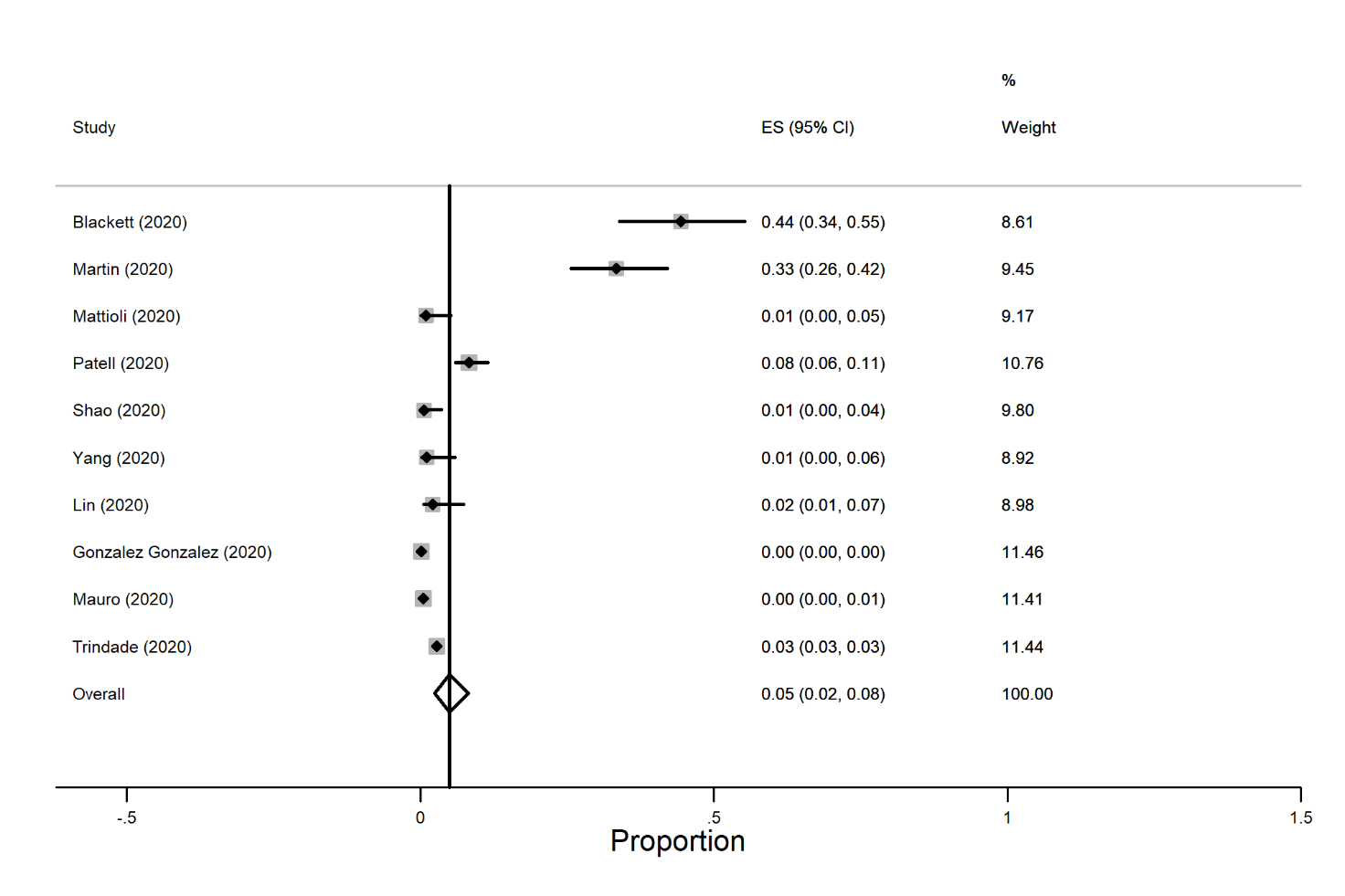 Supplementary material 3. Funnel plot visual to Asymmetry due to the “small sample size”. Legend: SE of ES: Standard Error of estimated proportion/prevalence; ES: Estimated proportion/prevalence; Dotted black line: the line of pseudo 95% confidence limits; Solid black line: the line of overall effect; Blue point: each study included.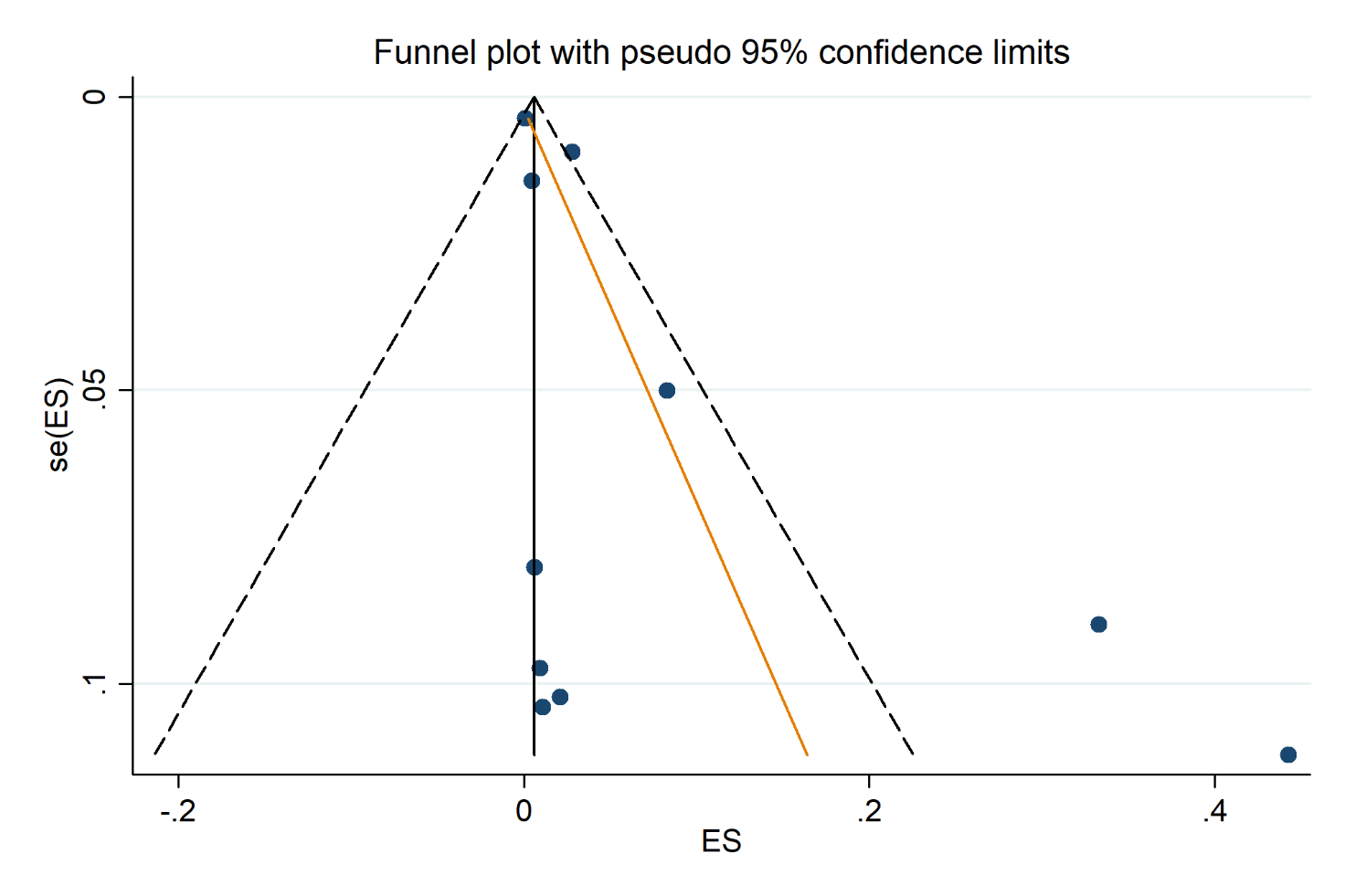 Supplementary material 4. Forest plot of the pooled gastrointestinal bleeding rate in COVID-19 patients after removing 3 small studies. ES: Estimated proportion/prevalence; CI: Confidence Interval.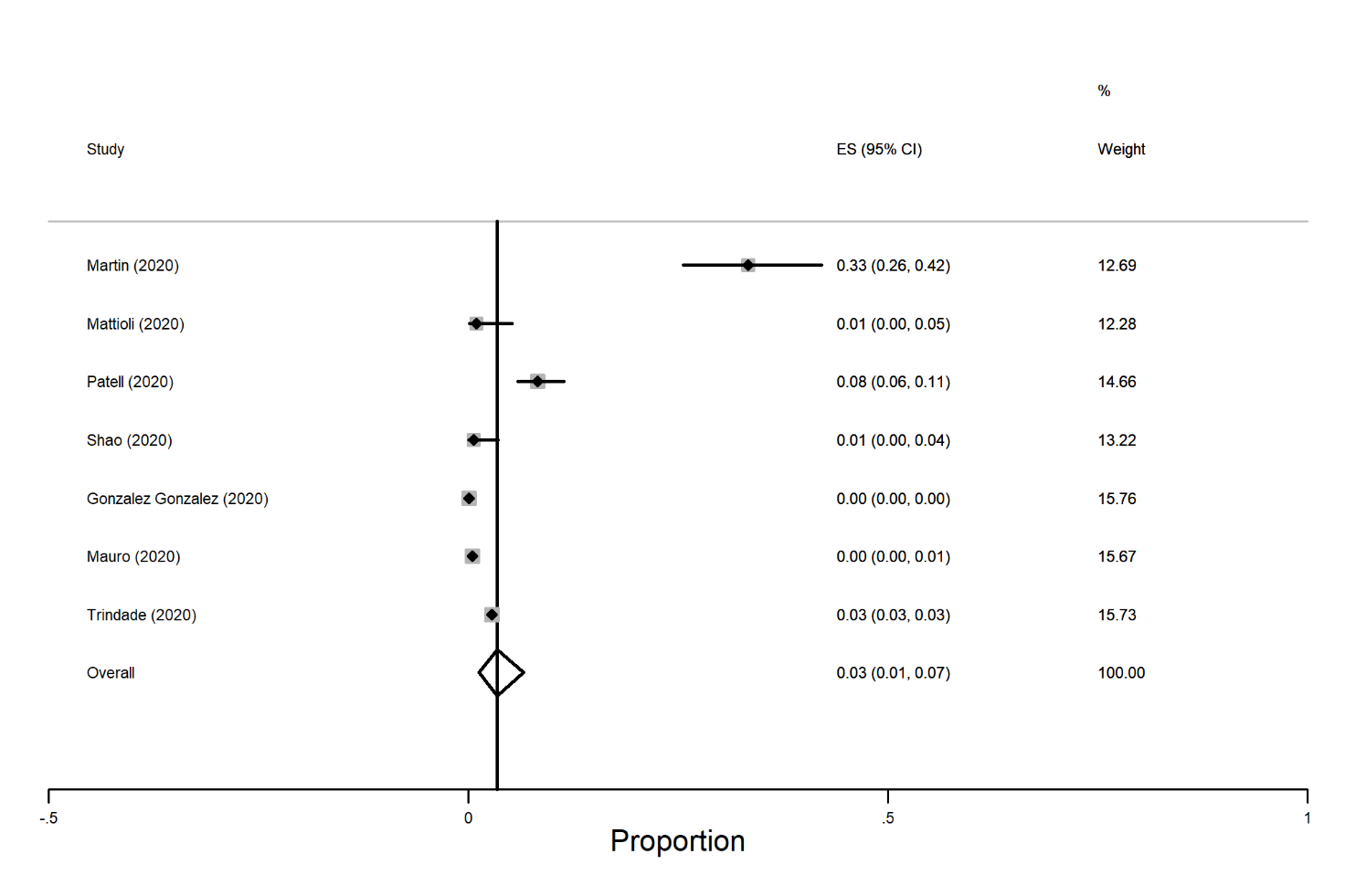 Supplementary material 5. Forest plot of the pooled upper gastrointestinal bleeding (UGIB) rate in COVID-19 patients after removing outlier’s studies. ES: Estimated proportion/prevalence; CI: Confidence Interval.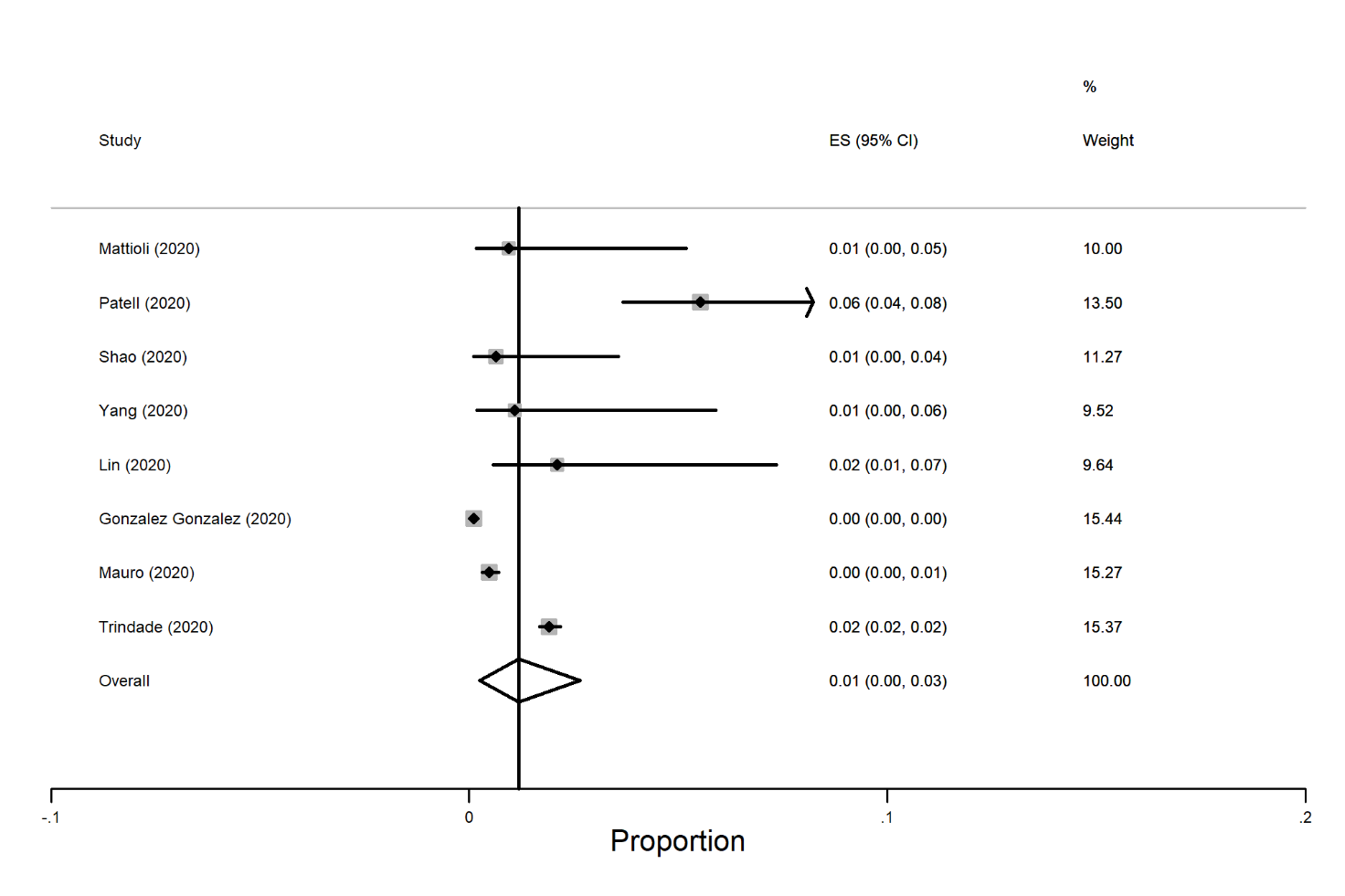 Supplementary material 6. Forest plot of the pooled lower gastrointestinal bleeding (LGIB) rate in COVID-19 patients after removing outlier’s studies. ES: Estimated proportion/prevalence; CI: Confidence Interval.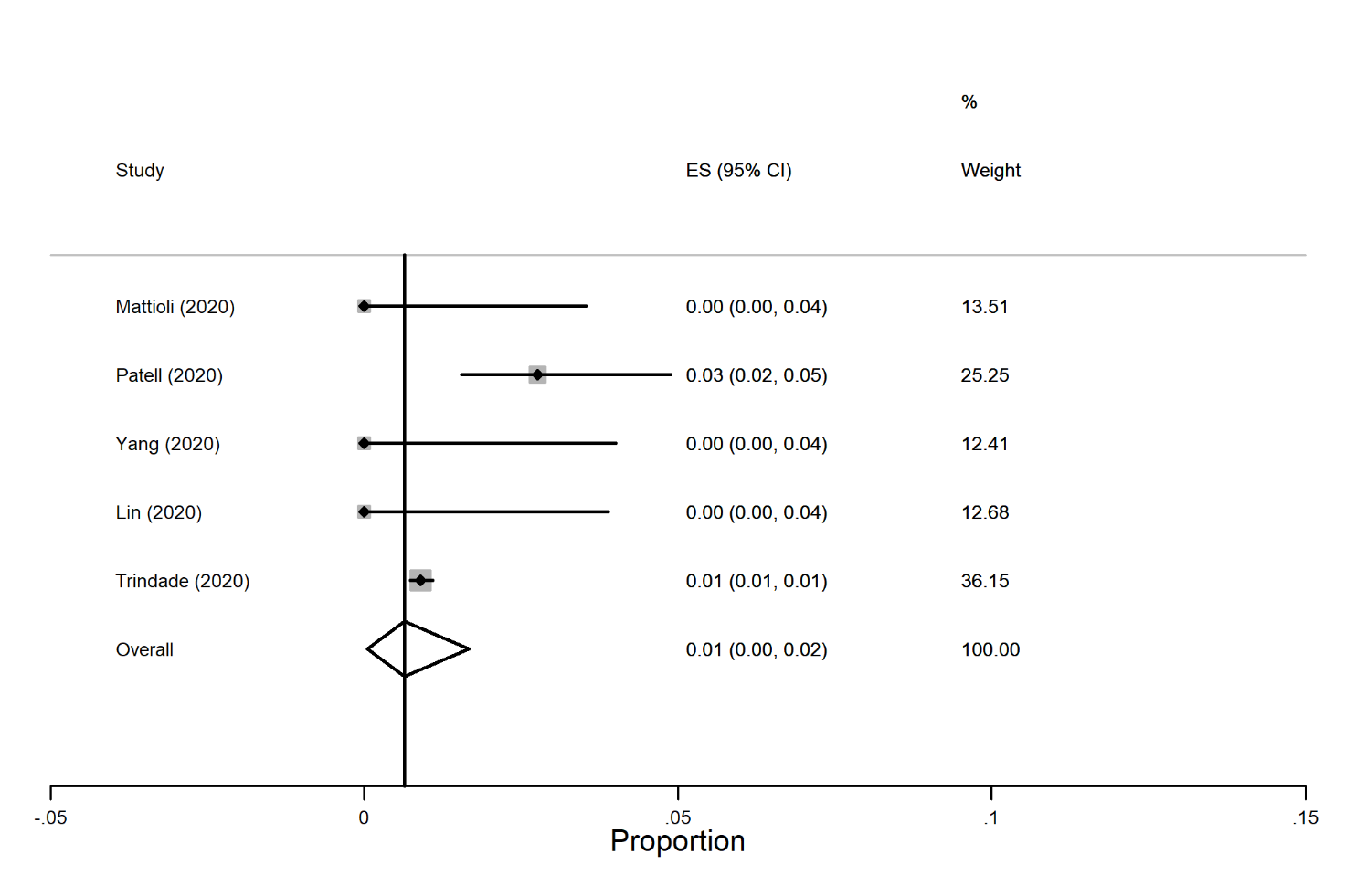 Supplementary material 7. Forest plot of the pooled mortality among COVID-19 patients with and without GI bleeding. OR: Odds ratio; CI: Confidence Interval. 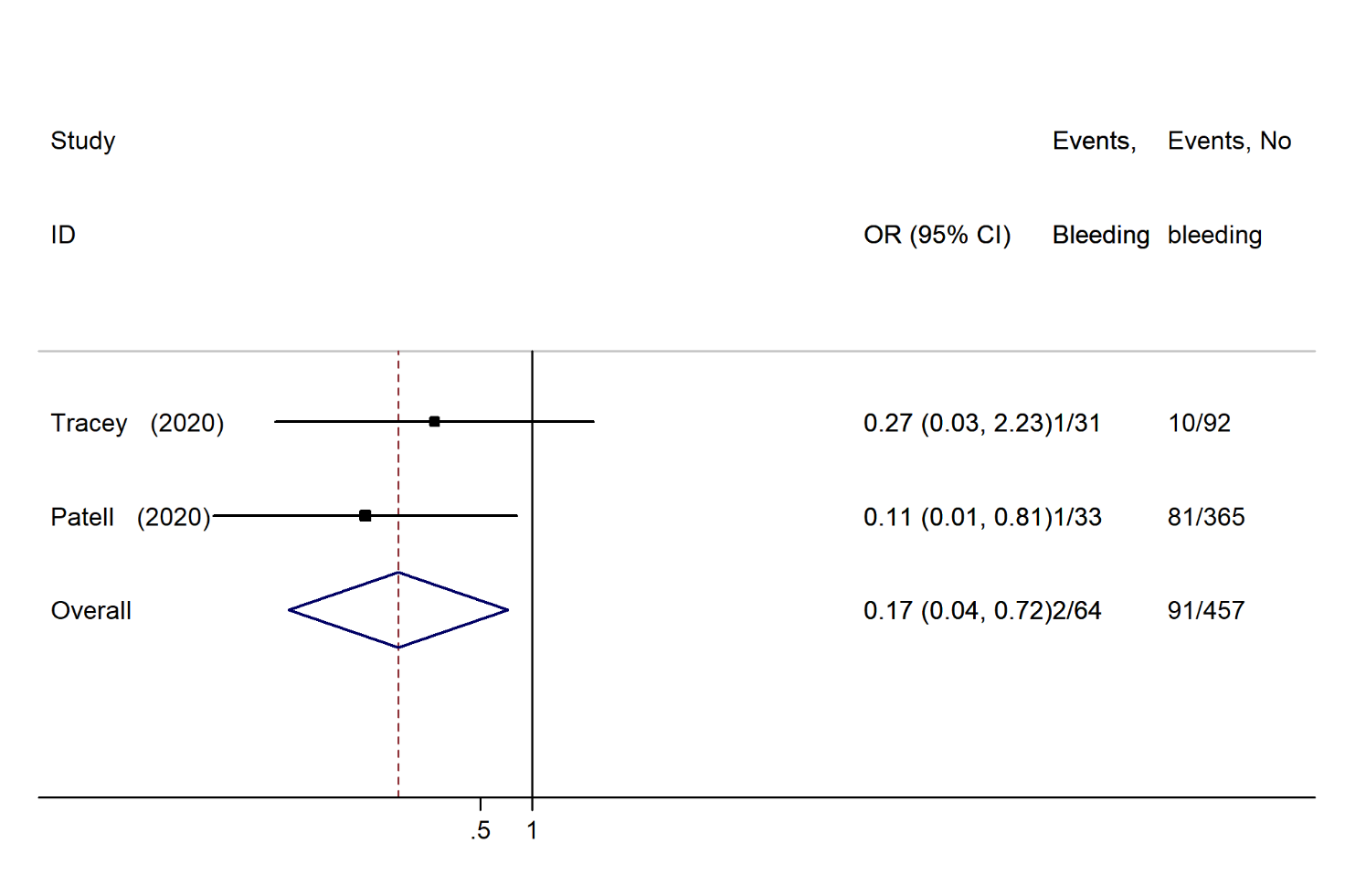 